Α2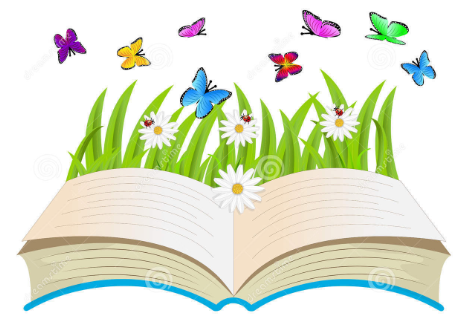 ΗΜΕΡΕΣ/ΩΡΕΣΔΕΥΤΕΡΑΤΡΙΤΗΤΕΤΑΡΤΗΠΕΜΠΤΗΠΑΡΑΣΚΕΥΗ1ηΒιολογίαΑγγλικάΓεωγραφίαΜαθηματικάΜαθηματικά2ηΑρχαίαΦυσικήΟικιακή Οικονομία Γαλλικά/Γερμανικά  Αρχαία3ηΚαλλιτεχνικάΓλώσσαΜαθηματικά ΑγγλικάΟικιακή Οικονομία4ηΜαθηματικάΤεχνολογία/ΠληροφορικήΙστορίαΓυμναστικήΤεχνολογία/Πληροφορική5ηΚείμεναΚείμεναΟδύσσειαΓλώσσαΓυμναστική6ηΘρησκευτικάΟδύσσειαΘρησκευτικάΜουσικήΓαλλικά/Γερμανικά7ηΙστορίαΓλώσσα--